MAT-3053Bilan des connaissances2e partieTrouve la valeur manquante dans les triangles rectangles suivants.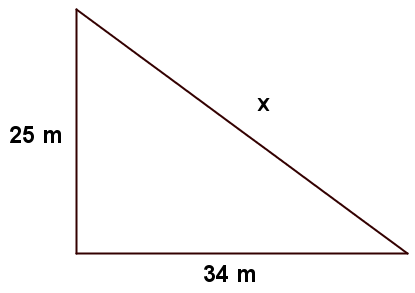 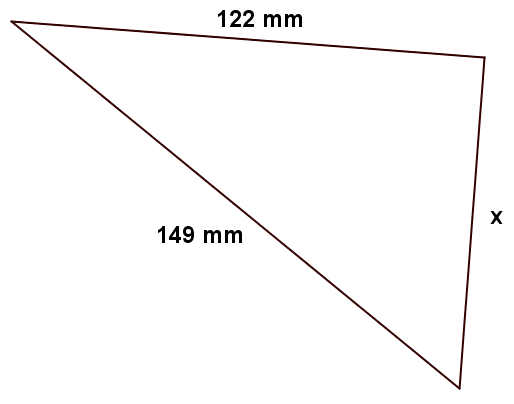 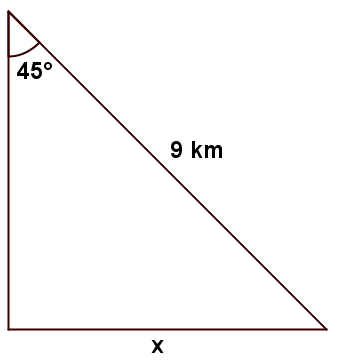 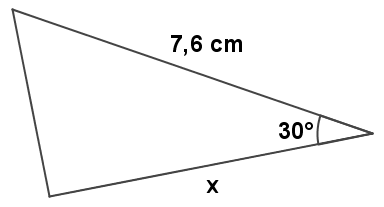 Pour chacun des solides suivants, calcule son aire et son volume. Laisse des traces de ta démarchePour chacune des figures semblables, ou pour chacun des solides semblables, calcule le rapport de similitude (k). Laisse les traces de ta démarcheRésous les problèmes suivants.Sachant que le rapport des volumes de deux cylindres semblables est de     , quel est le rapport des aires? Quel est le volume d’un grand cube si le volume du plus petit est de  3,375 dm3 et que le rapport des aires est de  ?Vrai ou Faux 1,5      	_______    			_______3,3   		_______    	   _______-65     	   _______𝜋              _______Sachant que les cellules sanguines se régénèrent en doublant toutes    les 30 minutes, si au départ il y a une nouvelle cellule, combien de       nouvelles cellules apparaitront après :6 heures?  			24 heures? (Exprime ta réponse en notation scientifique)Exprime chaque résultat par des nombres affectés d’exposants positifs.	=  ___________________________		=  ___________________________  		=  ___________________________	=  ___________________________	=  ___________________________Calcule la valeur des chaînes d’opérations suivantes. Exprime chaque résultat par des nombres affectés d’exposants positifs.Exprime en notation scientifique.0,00000056	 =  _____________________16500000000000 		 =  _____________________28000 				 =  _____________________Calcule chacune des expressions suivantes. Exprime le résultat en notation scientifique. Laisse les traces de ta démarche.0,00018   x   270 000	 (  : symbole de « pico »)SolideAire du solideVolume du solidea) 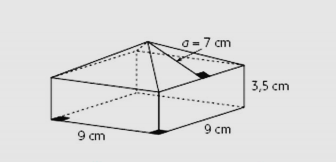 b)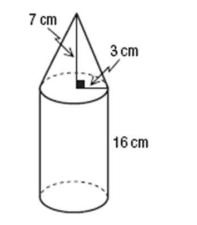 Prisme ou solidesk                                              12 m    8 m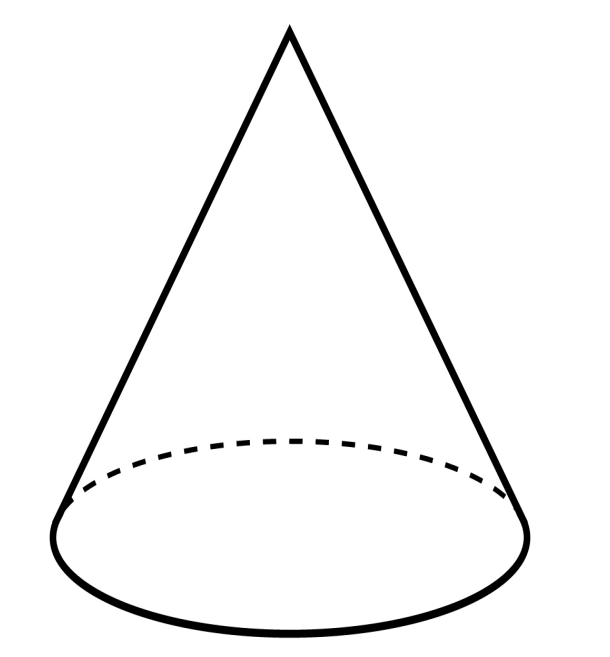 V = 8 mm³                                                                     V =  343 mm3QuestionRéussieRéussieSA concernéeQuestionOuiNonSA concernée1SA4 - pages 137 à 1522aSA5 - Prisme base rectangulaire : p.177 à 180         Prisme droit régulier : p.181 à 186         Pyramide base carré : p.187 à 1912bSA5 - Cylindre : p.195 à 197           Cône : p.198 à 2003aSA6 - pages 255 à 2573bSA6 - pages 258 à  2663cSA6 - pages 267 à  2734aSA6 - pages 267 à 2734bSA6 - pages 267 à 2735SA7 - pages 298 à 3026SA7 - pages 303 à 305 7SA7 - pages 306  à 3168SA7 - pages 306  à 3169SA7 – pages 316  à 32310SA7 - pages 324 à 326